Contact InformationItems to be included in the DossierReview Committee MaterialsTransmittal FormDean’s LetterCollege APT ReportDepartment Chair’s LetterDepartment APT ReportCandidate’s MaterialsCurriculum Vitae (signed & dated)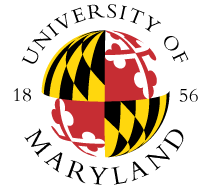 TRANSMITTAL FORMUMD Professor (UMB Faculty)Candidate’s NameUID No.Primary UnitSecondary UnitCollegePresent RankNew AppointmentYes  	NoProposed RankUMD ProfessorDept. at Current InstitutionDept. at Current InstitutionPrimary UnitPrimary UnitVote SummaryVote SummaryAbstentionsAbstentionsAppointment HomeMeeting DateYesNoVol.Man.AbsentSumDept. APT CommitteeDepartment ChairCollege APT CommitteeDeanSecond UnitSecond UnitVote SummaryVote SummaryAbstentionsAbstentionsJoint AppointmentMeeting DateYesNoVol.Man.AbsentSumDept. APT CommitteeDepartment ChairCollege APT CommitteeDeanNamePhoneEmail AddressDeanCollege APT SpokespersonDept. ChairDept. APT Spokesperson